SOUTHERN COUNTIES ARCHERY SOCIETY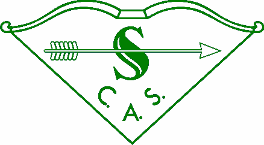 JUNIOR CHAMPIONSHIPS( RECORD AND ROSE AWARD STATUS)Sunday 2nd September 2018RESULTS LISTVenue:	  Archery Club,   Sports & Social Club,			Runwell Chase, Wickford, Judges:	Mr Mick Pearce (Presiding), Mrs Maggie Pearce, Mr Paul Clark,Mr Rob ClarkLady Paramount:	  Mrs Marlene HutchinsScoring:	Roger & Tina Horley	01767 681991Weather: 	Dry, warm, sunny with clear sky, slight to moderate easterly wind.Congratulations to our Regional Champions for 2018:Junior  Recurve:	Max Harris		Netherhall Archers			Junior Lady Recurve:	Sofia Hursham	 Bowmen				Junior  Compound:	No Entry				Junior Lady Compound:	Holly Hunter		High Weald A C				Club Team:			 Bowmen (Siri Mantravadi, Ella Clampin, Sofia Hursham):		Essex (Ben Moir, Siri Mantravadi, Ella Clampin, Mia Coodye)My congratulations go to our Regional Champions and all those who won medals within their age groups. One Six Gold End Award and Five Rose Awards were claimed, three Junior Gents and two Junior Ladies, well done to those archers.I would like to extend my thanks to the following people:Roger and Tina Horley from Bedfordshire for producing the Target List, Score Sheets and Results, Marlene Hutchins as Lady Paramount, and the Judges, for their hard work.All the Essex Archers who helped me run this event.Perris Archery, who kindly donated the target faces.My thanks also go to you, the archers, parents and coaches for attending and making the tournament such a great success.Tournament Organiser – Phil Rowberry     Tel: 07947394187    E-mail: thebadger2285@gmail.com . I ROUNDRecurve Junior Gentlemen II ROUNDRecurve Junior GentlemenRecurve Junior LadiesCompound Junior Ladies III ROUNDRecurve Junior GentlemenRecurve Junior LadiesCompound Junior Ladies IV ROUNDRecurve Junior GentlemenRecurve Junior LadiesCompound Junior LadiesBarebow Junior Ladies V ROUNDRecurve Junior LadiesBarebow Junior LadiesRecurve Junior GentlemenTEAM RECURVEClub Team Recurve – (3 Archers)										                     Total     Total    Total					                                                Score     Hits   Golds    Score     Hits     Golds Recurve – (4 Archers)										                     Total     Total    Total					                                                Score     Hits   Golds    Score     Hits     GoldsBEST GOLDS WORST WHITEPosnForenameSurnameClubCountyScoreHitsGolds1MaxHarrisNetherhall ArchersCambs865125342Daniel CowellRayleigh Town A C58712114PosnForenameSurnameClubCountyScoreHitsGolds1AndrewLockNoak Hill Archers1012142482SamMoir Bowmen996142443MarcusWhiteChessington Bowmen834142254JasperPeacock ArchersCambs73912633OliverSearleRayleigh Town A CDNSPosnForenameSurnameClubCountyScoreHitsGolds1Hursham Bowmen944142362GraceTedoreRayleigh Town A C647125173ChloeHooperRayleigh Town A C360785PosnForenameSurnameClubCountyScoreHitsGolds1HollyHunterHigh Weald A C1222144116PosnForenameSurnameClubCountyScoreHitsGolds1BenMoir Bowmen1185143982WilliamLiversidgeGreen Dragon B'MenHerts113814474PosnForenameSurnameClubCountyScoreHitsGolds1LevittPeacock ArchersCambs1164144872MiaCoodyeRayleigh Town A C1096144643AbiMaraRayleigh Town A C943141364AllieNewmanRayleigh Town A C878140345LillyDuffinRayleigh Town A C776136266GraceWhite Bowmen60811810PosnForenameSurnameClubCountyScoreHitsGolds1NyssaArthurtonRayleigh Town A C119214496PosnForenameSurnameClubCountyScoreHitsGolds1SamuelGulvinNoak Hill Archers1062144652MichaelKnowlsonRayleigh Town A C66912523PosnForenameSurnameClubCountyScoreHitsGolds1SiriMantravadi Bowmen1163143912EllaClampin Bowmen1124144743HannahAckland-SnowOxfordshire95714242MeghanRobertsonChessington BowmenDNSPosnForenameSurnameClubCountyScoreHitsGolds1IsabellaBruguier B'men117014484PosnForenameSurnameClubCountyScoreHitsGolds1AmeliaChumber Bowmen69412822PosnForenameSurnameClubCountyScoreHitsGolds1SophieRoberts Peacock ArchersCambs1074144662HonieRayleigh Town A C372817PosnForenameSurnameClubCountyScoreHitsGolds1IzobelStewartRayleigh Town A C91914147PosnForenameSurnameClubCountyScoreHitsGolds1ZacharyTolson Bowmen72213216BEST OVERALL NOVICEBEST OVERALL NOVICEBEST OVERALL NOVICEMichaelKnowlsonRayleigh Town A C669BEST OVERALL BAREBOW ARCHERBEST OVERALL BAREBOW ARCHERBEST OVERALL BAREBOW ARCHERBEST OVERALL BAREBOW ARCHERIzobelStewartRayleigh Town A C9191SiriMantravadi Bowmen116313391EllaClampin Bowmen112414474Hursham Bowmen9441423632314192012LevittPeacock ArchersCambs116414487SophieRoberts Peacock ArchersCambs107414466JasperPeacock ArchersCambs7391263329774141863MiaCoodyeRayleigh Town A C109614464AbiMaraRayleigh Town A C94314136AllieNewmanRayleigh Town A C8781403429174251341BenMoir Bowmen118514398SiriMantravadi Bowmen116314391EllaClampin Bowmen112414474MiaCoodyeRayleigh Town A C10961446445685643272LevittPeacock ArchersCambs116414487SophieRoberts Peacock ArchersCambs107414466MaxHarrisNetherhall ArchersCambs86512534JasperPeacock ArchersCambs739126333842539220B1MaxHarrisNetherhall ArchersB2GraceTedoreRayleigh Town A CB3BenMoir BowmenB4SiriMantravadi BowmenB5IzobelStewartRayleigh Town A CAmeliaChumber BowmenLADY  AWARDSLADY  AWARDSLADY  AWARDSJUN JUN LADYZacharyTolsonHonie